                          День финансовой грамотностиОТЧЁТпо мероприятиям в рамках Всероссийского дней  финансовой грамотности МОБУ «Борисовская СОШ»    С 14.11 по 17.11. в нашей школе были проведены   Дни финансовой грамотности, приуроченный ко дню Всероссийского профессионального праздника «День финансиста». В тематических мероприятиях приняли участие  обучающиеся младшего , среднего и старшего звена.     Для проведения мероприятий классными руководителями были подготовлены интересные тематические и интегрированные уроки , деловые игры , викторины , беседы со специалистами экономической сферы.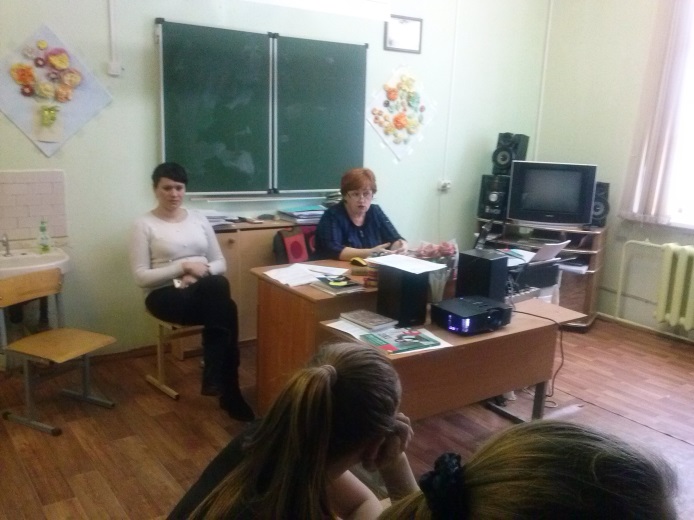  Встреча учащихся  с экономистом 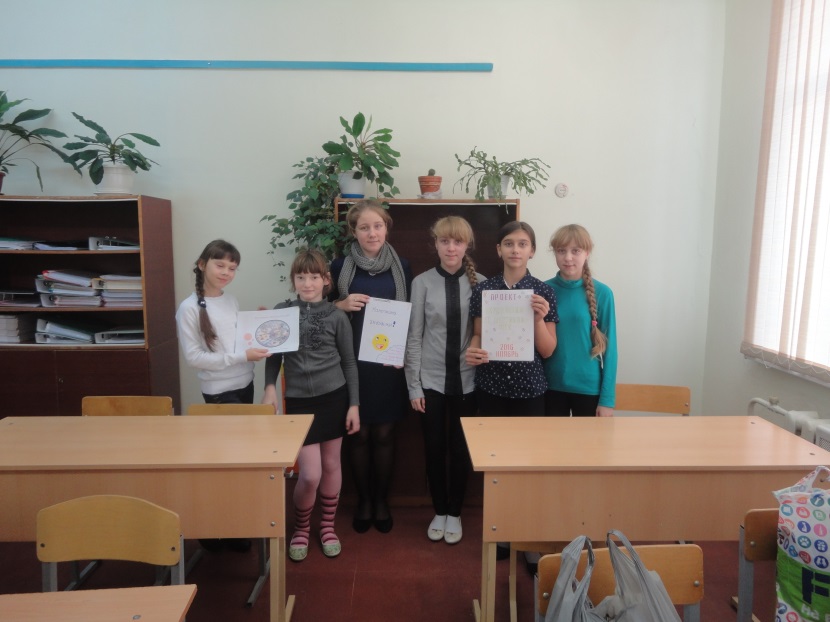 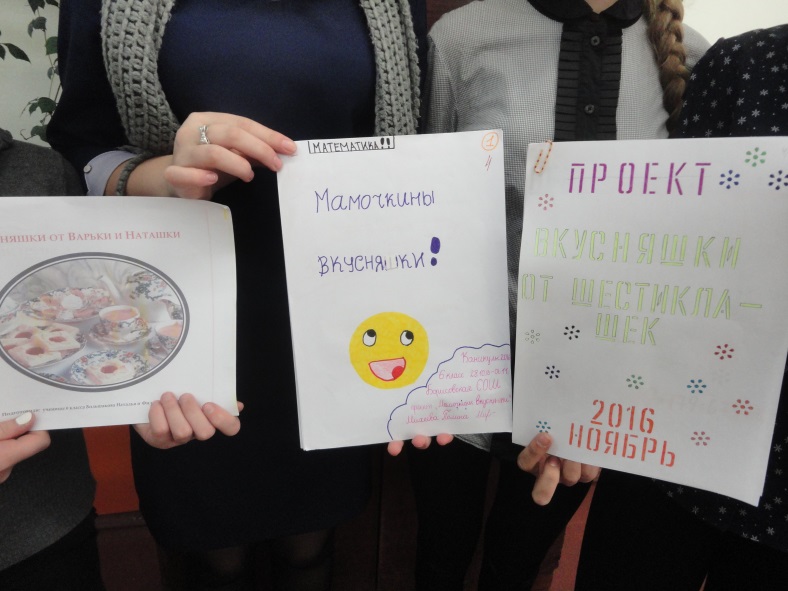 	Проект учащихся 6 класса«Организация праздничного угощения на сумму 500 рублей» п/пКлассФорма мероприятияНазвание мероприятияОтветственный15Урок с элементами игры«Деньги составная часть экономики. Отличительные признаки денег»Классный руководитель Трофимова Н.Г.26Беседа«Всегда ли деньги выглядели так, как в настоящий момент»;Классный руководитель Ваксер И.С.36Проектная работаПроект « Организация праздничного угощения на сумму  500 рублей»Учитель математикиАндреева О.М.47Беседа«Значение денег в жизни человека»Классный руководительФилиппова Е.А.Гость Бурчилина Е.В.-экономист.